Objednací listč. 9/23/7 Předmět objednávky 	Množství	Předpokl. cena Kč 	Celkem (s DPH): 	157 300,00 Kč Popis objednávky:Specifikace prací Inženýrské činnosti - výkon stavebního dozoru investora na akci,,Odkanalizování lokality Strakonice - Ostrov"Práce spojené s realizací stavby:·	Účast a spolupráce při předávání staveniště zhotovitelům díla včetně protokolárního zápisu·	Kontrola zhotovitele a ostatních účastníků výstavby při dodržování podmínek stavebního povolení  ·	Výkon technického dozoru·	Koordinace dodavatelů·	Spolupráce s pracovníky provádějící autorský dozor·	Bezodkladné informování investora stavby o všech závažných okolnostech týkající se realizace stavby ·	Zajištění a účast na veškerých jednáních s orgány činnými ve správním řízení a dotčenými orgány·	Kontrola dodržování technologických postupů stanovených technologickými normami a obecně platnými                                     předpisy·	Kontrola dodávek stavby, které budou v dalším postupu prací zakryty nebo znepřístupněny, účast na zkouškách stanovených projektem, technologickými normami a obecně platnými předpisy, zapsání, event. potvrzení výsledků kontrol a zkoušek ve stavebním deníku·	Kontrola zhotovitele při provádění předepsaných zkoušek materiálů, konstrukcí a prací, kontrola a evidence dokladů prokazujících kvalitu prací a materiálů·	Kontrola vedení stavebních a montážních deníků, zápisy s vyjádřeními zejména ke kvalitě prováděných prací a v případě nedodržení podmínek výstavby zjednání nápravy·	Věcná a cenová kontrola skutečně provedených prací, souladu zjišťovacích protokolů a podkladů pro zálohování a fakturování, dodržení platebních podmínek výstavby zjednání nápravy·	Provádění věcné kontroly a sledování souladu podkladů pro zálohování a fakturování s rozpočtem stavby v průběhu provádění díla, kontrola čerpání rozpočtu a celkových nákladů stavby·	Kontrola dodržování termínů stanovených ve smlouvě o dílo se zhotovitelem, případně schváleného harmonogramu prováděných prací. V případě ohrožení dodržení termínů, okamžitě vyrozumět příkazceTermín dodání:  Bankovní spojení: ČSOB, a.s., č.ú.: 182050112/0300	IČ: 00251810	DIČ: CZ00251810Upozornění:	Na faktuře uveďte číslo naší objednávky.	Kopii objednávky vraťte s fakturou.	Schválil:	Ing. Jana Narovcová	vedoucí odboru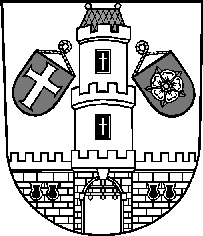 Město StrakoniceMěsto StrakoniceMěstský úřad StrakoniceOdbor majetkovýVelké náměstí 2386 01 StrakoniceVyřizuje:Dušan KučeraTelefon:383700324E-mail:dusan.kucera@mu-st.czDatum: 16. 1. 2023Dodavatel:Urbánek JiříVelké náměstí 54386 01  StrakoniceIČ: 73552771 , DIČ: CZ6006130031Technický dozor stavebníka na akci -,,Odkanalizování lokality Strakonice - Ostrov“157 300,00